CONSTANCIA CUMPLIMIENTO CONTRACTUAL DEAJCER20-69CONTRATO  No.79 De: 2.020De conformidad con el ingreso No. 743 al Almacén e Inventarios del 10 de agosto de 2020, se evidenció el recibo de los siguientes elementos:Por lo tanto, como supervisor asignado del contrato 079 de 2020 suscrito con KEY MARKET S.A.S., correspondiente a la adquisición insumos de impresión con destino a las Altas Cortes y Dirección Ejecutiva de Administración Judicial, según factura electrónica de venta FE377 del 31/07/2020; CERTIFICO que el Contratista ha cumplido con la entrega descrita anteriormente. Así mismo relaciono la siguiente información para pago:La presente constancia se expide en Bogotá 31/08/2020.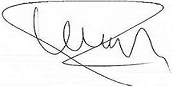 CARLOS JULIO  MODESTO CASTELLANOSSUPERVISORCÓDIGOELEMENTO	CANTIDAD110702183TONER OKIDATA IMPRESORA B431 DN17110702055TONER OKIDATA 45807129 PARA IMPRESORA ES4132/ES4192MFP/ES5112/ES5162MFP – 12.000 PAG357112072017DRUM OKIDATA 44574320 IMPRESORA ES4132/ES4192MFP/ES5112/ES5162MFP – 25.000 PAG103UNIDAD EJECUTORAUNIDAD EJECUTORANo. CDPRUBROCONCEPTONo. Registro PresupuestalVALOR RP02Consejo Superior2022002-02-01-003-002PASTA O PULPA, PAPEL Y PRODUCTOS DE PAPEL; IMPRESOS Y ARTÍCULOS RELACIONADOS81520$4.492.488,0003Corte Suprema512002-02-01-003-002PASTA O PULPA, PAPEL Y PRODUCTOS DE PAPEL; IMPRESOS Y ARTÍCULOS RELACIONADOS21420$155.170.978,2004Consejo de Estado482002-02-01-003-002PASTA O PULPA, PAPEL Y PRODUCTOS DE PAPEL; IMPRESOS Y ARTÍCULOS RELACIONADOS21820$53.683.970,2005Corte Constitucional432002-02-01-003-002PASTA O PULPA, PAPEL Y PRODUCTOS DE PAPEL; IMPRESOS Y ARTÍCULOS RELACIONADOS13120$10.060.081,50TOTALTOTALTOTALTOTALTOTALTOTAL$223.407.517,90